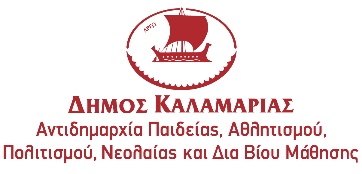 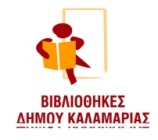 Δαήδειος Παιδική ΒιβλιοθήκηΟ δημιουργικός κόσμος των βιβλιοθηκών!Δεκέμβριος 2019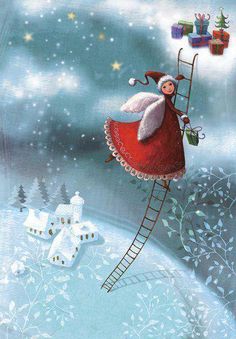 Στα εργαστήρια του Δεκεμβρίου τα παιδιά μπορούν να συμμετέχουν δημιουργικά. Η συμμετοχή στα εργαστήρια είναι δωρεάν με προεγγραφή. Μπορείτε να γραφτείτε με τη φυσική σας παρουσία  στο χώρο της βιβλιοθήκης ή τηλεφωνικά.ΧΡΙΣΤΟΥΓΕΝΝΑ ΚΑΠΩΣ ΑΛΛΙΩΣ… σε 3 συναντήσεις Δευτέρα 2 Δεκεμβρίου, 6.00μ.μ. -7.00μ.μ «Ένα ξεχωριστό χριστουγεννιάτικο δέντρο»Φτιάχνουμε δεντράκια από πηλό και τα στολίζουμε με κέφι και φαντασίαΜε την αργυροχρυσοχόο Μυρσίνη Μπεζουργιάννη - MOKUMEΓια παιδιά  4-6 ετών (φοράμε πρόχειρα ρούχα), με προεγγραφήΥλικά που θα χρειαστούμε: Ένα κομμάτι χαρτόνι (για να μεταφέρουμε τα έργα μας)Δευτέρα 9 Δεκεμβρίου, 6.00μ.μ. -7.00μ.μ «Πιγκουίνος χάθηκε, πιγκουίνος βρέθηκε!»Από τον Βόρειο Πόλο, στον Νότιο Πόλο ψάχνουμε έναν πιγκουίνο. Μήπως τον συναντήσατε εσείς; Θα τον βρούμε άραγε;Με την αργυροχρυσοχόο Μυρσίνη Μπεζουργιάννη - MOKUMEΓια παιδιά  4-6 ετών (φοράμε πρόχειρα ρούχα), με προεγγραφήΥλικά που θα χρειαστούμε: Μία μαύρη μακριά κάλτσα, 1 κιλό ρύζι, 2 κουμπιάΔευτέρα 16 Δεκεμβρίου, 6.00μ.μ. -7.00μ.μ «Ο Χάρη στον Βόρειο Πόλο! Χιονόμπαλα από βάζο»Ποιος είναι ο Χάρη και πως βρέθηκε στον Βόρειο Πόλο;Με την αργυροχρυσοχόο Μυρσίνη Μπεζουργιάννη - MOKUMEΓια παιδιά  4-6 ετών (φοράμε πρόχειρα ρούχα), με προεγγραφήΥλικά που θα χρειαστούμε: Μία φωτογραφία του παιδιού (σε φωτοτυπία), Ένα βάζο του κιλού με καπάκι, χιόνι, χριστουγεννιάτικα στολιδάκια.ΘΕΑΤΡΙΚΟ ΕΡΓΑΣΤΗΡΙ   σε 3 συναντήσεις        Τρίτη 3 Δεκεμβρίου , 5.30μ.μ. -6.30μ.μ.«Παίζουμε… θέατρο;»Μπαίνουμε μέσα στο μαγικό κόσμο του θεάτρου και ταξιδεύουμε γεμάτοι φαντασία, χρώμα και ενθουσιασμό!Με την ηθοποιό Νίνα ΦωτιάδουΓια παιδιά  2,5 – 4 ετών, με προεγγραφήΤρίτη 10 Δεκεμβρίου , 5.30μ.μ. -6.30μ.μ.«Παίζουμε… θέατρο;»Μπαίνουμε μέσα στο μαγικό κόσμο του θεάτρου και ταξιδεύουμε γεμάτοι φαντασία, χρώμα και ενθουσιασμό!Με την ηθοποιό Νίνα ΦωτιάδουΓια παιδιά  2,5 – 4 ετών, με προεγγραφήΤρίτη 17 Δεκεμβρίου , 5.30μ.μ. -6.30μ.μ.«Παίζουμε… θέατρο;»Μπαίνουμε μέσα στο μαγικό κόσμο του θεάτρου και ταξιδεύουμε γεμάτοι φαντασία, χρώμα και ενθουσιασμό!Με την ηθοποιό Νίνα ΦωτιάδουΓια παιδιά  2,5 – 4 ετών, με προεγγραφήΕΡΓΑΣΤΗΡΙ  ΚΑΤΑΣΚΕΥΩΝ  Τρίτη 3 Δεκεμβρίου  6.45μ.μ. -8.00.μ.«Οι γκριμάτσες του Αϊ-Βασίλη (κινούμενη κάρτα)»Δημιουργίες από εκτυπωμένα φύλλα χαρτιού κατάλληλα σχεδιασμένα, ώστε να συναρμολογούνται και να δημιουργούν τρισδιάστατες κατασκευές. Στόχος τα παιδιά να φτιάχνουν τις κατασκευές για να παίζουν καλλιεργώντας τις διάφορες δεξιότητες τους.Με τον Σοφοκλή ΑμπατζίδηΓια παιδιά  5 – 11 ετών, με προεγγραφήΤρίτη 10 Δεκεμβρίου  6.45μ.μ. -8.00.μ.«Αστεράκια και αγγελάκια!»Αστεράκια και αγγελάκια με την τεχνική Kirugami!.Με την Κωτούλα ΣταυρούλαΓια παιδιά  5 – 11 ετών, με προεγγραφήΤετάρτη 18 Δεκεμβρίου, 5.30μ.μ.-6.30μ.μ. «Χιονάνθρωπος σκιέρ»Από κουκουνάρι είμαι φτιαγμένος, μπαστούνια κρατώ, στα χιόνια γλιστρώ!Με την Κατερίνα ΡέκκαΓια παιδιά  5 – 11 ετών, με προεγγραφήΥλικά που θα χρειαστούμε: Μία κουκουνάρα μετρίου μεγέθους, ένα μικρό κομματάκι ύφασμα (για κασκόλ)ΕΡΓΑΣΤΗΡΙ ΖΩΓΡΑΦΙΚΗΣ ΓΙΑ ΠΑΙΔΙΑ 6-9 ΕΤΩΝ σε 3 συναντήσεις   Υλικά: 1 μπλοκ ακουαρέλας Τετάρτη 4 Δεκεμβρίου, 7.00μ.μ.-8.00μ.μ.«Ζωάκια της ζούγκλας»Ζωγραφίζω τα πιο χαριτωμένα ζωάκια της ζούγκλας.Με την εικαστικό Κωνσταντίνα ΚαπανίδουΜε προεγγραφήΤετάρτη 11 Δεκεμβρίου, 7.00μ.μ.-8.00μ.μ. «Γαλαξίες και βουνά»Ζωγραφίζω γαλαξίες και βουνά,  μαθαίνω τεχνικές ακουαρέλας.Με την εικαστικό Κωνσταντίνα ΚαπανίδουΜε προεγγραφήΤετάρτη 18 Δεκεμβρίου, 7.00μ.μ.-8.00μ.μ. «Αρκτικά ζωάκια»Ζωγραφίζω αρκτικά ζωάκια - ακουαρέλες.Με την εικαστικό Κωνσταντίνα ΚαπανίδουΜε προεγγραφήΔΑΗΔΕΙΟΣ  ΠΑΙΔΙΚΗ ΒΙΒΛΙΟΘΗΚΗ
Ελλησπόντου 15
Τηλ.2310 4480916 
e-mail: dailib@kalamaria.gr



Για περισσότερες πληροφορίες σχετικά με τα  προγράμματα που θα πραγματοποιηθούν και στις υπόλοιπες Βιβλιοθήκες του Δήμου Καλαμαριάς, μπορείτε να ανατρέξετε στη σελίδα:  https://lib.kalamaria.gr